Purpose of this Equipment:  To allow easy and comfortable shopping for patrons with physical handicaps.Federal Supply Class:  7290General Operating Specifications:Dimensions: Basket:Minimum: 17 inches long, 13 inches wide, 6 inches high.Maximum: 24 inches long, 26 inches wide, 16 inches high.Wheelchair:Minimum 20 inch seat width, maximum 24 inch seat width.Salient Characteristics that shall be provided:Manual wheelchair with an attached shopping basket on the front.Minimum seat capacity of 300 pounds.Minimum basket capacity of 40 pounds.Vinyl seat.Swing out/away footrest for easy entry and exit.Shopping basket attached to the chair with a hinge. Parking/hand brake provided for wheels.Non-marking wheels. Industry Standards / Requirement(s):Warranty period shall be for (1) year from date of delivery against defective material and workmanship and shall include parts, service and labor.Information Technology requirements:  N / AColor Requirement(s):  Black or greyElectrical Requirements:  N / AStandard Contractor Requirements:Must be shipped assembled and ready to use.Information to be provided by the Contractor to the commissary at the time of delivery:Point of Contact for ServiceInstallation and Operating InstructionsParts ListMaintenance Sustainability Requirements: Continued parts support is required for the projected life cycle of the equipment plus 5 years.Special Coordinating / Safety Instructions:  N / A STORE ORDER REQUESTSTORE NAME: __________________________    DODAAC: ____________________QUANTITY: _______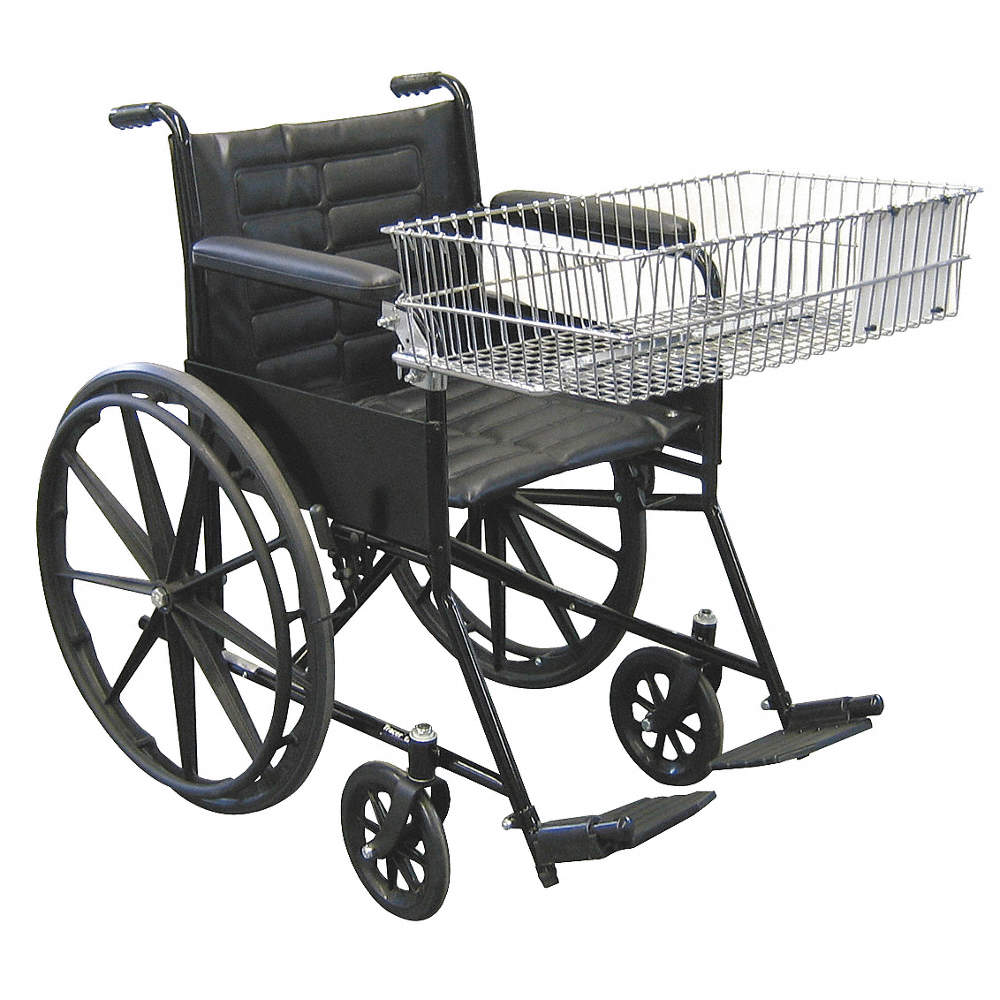 